GYM TIMEPonte en forma en casaFuente: youtube y GymVirtual by Patry JordanPracticar deporte en casa puede ser muy divertido e igual de efectivo que hacerlo en el gimnasio. Hoy os traemos un nuevo tonobaile para hacer ejercicio de cardio mientras hacemos esta fantástica coreografía con la canción AJENA de LU-NIRutina del día: Baile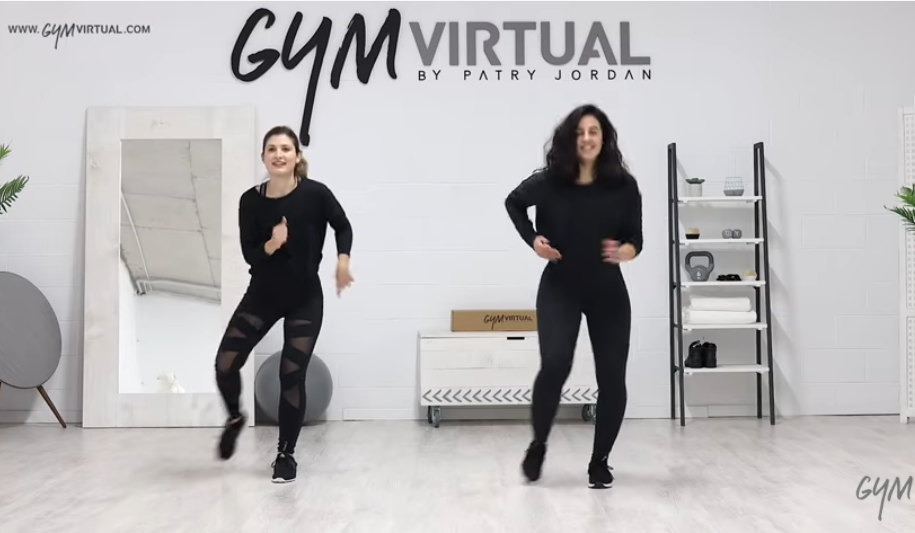 	Vídeo: Rutina